Hillhead Primary School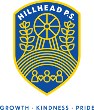 PLEASE HAND IN FOLDERS ON THURSDAYHillhead Primary SchoolPLEASE HAND IN FOLDERS ON THURSDAYDate:  8.01.24Class: P4Reading Please ensure reading books are in your child’s bag every day as these are required in class.  Books must be returned in their ply pockets before a new one is given out.  There are handy hints and talking points in the books, feel free to use these to add to your discussion.Where homework is grouped, the children will know which group they are in and what to complete Reading Please ensure reading books are in your child’s bag every day as these are required in class.  Books must be returned in their ply pockets before a new one is given out.  There are handy hints and talking points in the books, feel free to use these to add to your discussion.Where homework is grouped, the children will know which group they are in and what to complete LiteracyLearn Scottish poem, in folderPractise set 4 words  Phoneme ‘sh’ alternatives (‘ti’ and ‘ch’)station, nation, action, fraction, section, fictionchef, chalet, chute, parachute, machineUse strategies from the booklet to help you.  Remember to record in jotterNumeracyPractise 3 x table, write this in jotterSumdog Maths Homework tasks for next 2 weeksLiteracyLearn Scottish poem, in folderPractise set 4 words  Phoneme ‘sh’ alternatives (‘ti’ and ‘ch’)station, nation, action, fraction, section, fictionchef, chalet, chute, parachute, machineUse strategies from the booklet to help you.  Remember to record in jotterNumeracyPractise 3 x table, write this in jotterSumdog Maths Homework tasks for next 2 weeksSolo TalksThe children will be practising their presenting skills and have been tasked with preparing a solo talk at home to present to the class.  This can be in a topic of their choice, it could be a hobby or interest, a favourite toy/book or favourite footballer/popstar etc.  The talk should last about 1 – 2 mins. The children will be given a note of which day their talk will be on, they will begin from Tue 16th Jan onwards, hopefully this should give them plenty of time to prepare.Solo TalksThe children will be practising their presenting skills and have been tasked with preparing a solo talk at home to present to the class.  This can be in a topic of their choice, it could be a hobby or interest, a favourite toy/book or favourite footballer/popstar etc.  The talk should last about 1 – 2 mins. The children will be given a note of which day their talk will be on, they will begin from Tue 16th Jan onwards, hopefully this should give them plenty of time to prepare.Important informationTopic – ScotlandPE Tue and Thurs, full gym kit please no jewelleryNo toys in class please RAFFLE TICKET REWARDS FOR HOMEWORK!Important informationTopic – ScotlandPE Tue and Thurs, full gym kit please no jewelleryNo toys in class please RAFFLE TICKET REWARDS FOR HOMEWORK!